SUMMER EVENT CALENDAR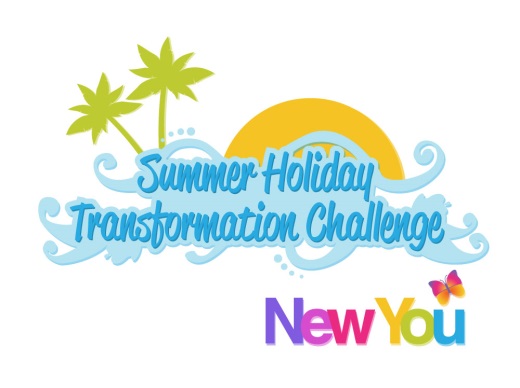 Let’s get focused on what we are looking forward to this summer!DATEEVENT OUTFITWHY